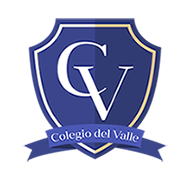 PLAN DE TRABAJO  SUSPENSIÓN DE CLASESDOCENTEs:     Valentina Machuca S. – Katherine Arriola C. CURSO: 1° Básico A-B ASIGNATURA: Tecnología OBJETIVO:Reconocer las partes del computador y colorear.INSTRUCCIONES:Debe ser guiada por el apoderado.TAREA/ACTIVIDAD A REALIZAR:Tarea 1:Se debe nombrar las partes del computador y luego colorear, finalmente pegarlo en su cuaderno de tecnología. FECHA/TIPO DE ENTREGA, REVISIÓN O EVALUACIÓN:Se entregará la actividad como fecha máxima próximo jueves 26 de marzo a cada profesora a cargo de la asignatura para ser calificado. Para esto deberán hacer llegar vía correo una fotografía o un scanner del material indicado, para esto solicitamos que el documento venga con la siguiente estructura en el nombre:Apellido Nombre (Asignatura) (Curso) (Número de tarea)Ej: Muñoz Sofía (Tecnología) (1°B) (Tarea 1)